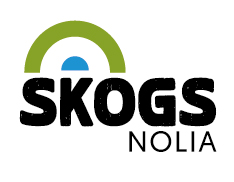 Stort intresse för skoglig jämställdhetskonferens i UmeåIntresset är stort för den nationellt skogliga jämställdhetskonferensen som hålls i Umeå, nu på tisdag 23:e oktober.– Vi har flera gånger utökat kapaciteten för att ge så många deltagare som möjligt chansen att vara med, säger Kristin Olsson på Nolia som är projektledare för konferensen. Det ser ut att vara ett stort intresse för att syna den skogliga normen och göra sektorn mer inkluderande och jämställd. Åtminstone om man får tro intresset för den nationella konferens i ämnet som hålls i Umeå tisdag 23:e oktober. – Vi har satt gränsen vid 280 deltagare för att göra det möjligt att föra bordsdiskussioner och workshop under konferensen, säger Kristin Olsson.Inom samarbetet Skogslänet Västerbotten har Länsstyrelsen Västerbotten, Skogsstyrelsen, SLU och flera av länets företag under flera år arbetat för att förändra strukturer och föreställningar som begränsar kvinnor och män att aktivt bruka, äga, vistas i och arbeta i skog. Därför är de med och arrangerar en konferens med rubriken ”Från #metoo till handling” som hålls på Nolia i Umeå 23 oktober i just detta ämne. Lisa Harryson, jämställdhetshandläggare på Länsstyrelsen Västerbotten tycker att konferensen är viktig.– Konferensen är en viktig del i Länsstyrelsens regionala arbete för en jämställd skogssektor i Västerbotten. Vi hoppas att konferensen bidragit till ökad kunskap och medvetenhet om makt och kön inom skogssektorn, men också inspirerat till att våga tänka nytt och agera för att bryta stereotypa mönster, säger hon.Även skogsforskaren Ann Dolling, på SLU i Umeå, anser att konferensen är viktig.– Jag tycker att konferensen är ett perfekt avstamp för hela skogsbranschen att jobba mot samma gemensamma mål med en inkluderande och  jämställd skogssektor utan trakasserier, säger Ann Dolling som i våras tilldelades skogens Oskar för sitt arbete med integration, jämställdhet och hållbarhet i skogen och i akademin.Konferensen fokuserar på att ge verktyg för att kunna arbeta vidare med att göra skogssektorn mer inkluderande för alla.  Därför får alla deltagare med sig skriven dokumentation men får också delta i en workshop med Melinda From.Medverkar gör också bland andra IKEA men också föreläsare som Tomas Gunnarson, mer känd som Genusfotografen. Det bjuds också på goda exempel från SLU, Swedlist och Indexator.Datum: 23 oktober 2018Tid: Klockan 8.30-16. Plats: Nolia, Signalvägen 3, UmeåFör mer information, kontakta:Kristin Olsson, projektledare 090-88 88 604, 070-255 61 95 kristin.olsson@nolia.se